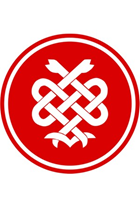 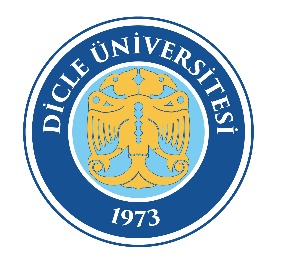 DİCLE ÜNİVERSİTESİ TIP FAKÜLTESİ2023–2024 EĞİTİM-ÖĞRETİM YILIDÖNEM-IHÜCRE BİLİMLERİ – 2 DERS KURULU31.10.2023 -11.12.2023      DİCLE ÜNİVERSİTESİ TIP FAKÜLTESİ2023-2024 EĞİTİM-ÖĞRETİM YILIDÖNEM-I HÜCRE BİLİMLERİ - 2 DERS KURULUPRATİK UYGULAMA PROGRAMIDİCLE ÜNİVERSİTESİ TIP FAKÜLTESİ 2023-2024 EĞİTİM-ÖĞRETİM YILI DÖNEM – I HÜCRE BİLİMLERİ - 2 DERS KURULU                                 	               İYİ HEKİMLİK UYGULAMALARI PROGRAMI                                                 DÖNEM – I İHU Koordinatörü: Dr.Öğr.Üyesi HIDIR SARIDerslerTeorikPratikToplamT. Biyokimya33235T. Biyoloji25-25Histoloji ve Embriyoloji28432PDÖ12-12TOPLAM986104Ders Kurulu Başkanı: Prof. Dr. Selahaddin TEKEŞDers Kurulu Başkanı: Prof. Dr. Selahaddin TEKEŞDers Kurulu Başkanı: Prof. Dr. Selahaddin TEKEŞDers Kurulu ÜyeleriDers SaatiProf. Dr.Engin DEVECİHistoloji ve Embriyoloji1Prof.Dr. Ayfer AKTAŞHistoloji ve Embriyoloji10Prof.Dr. Selçuk TunikHistoloji ve Embriyoloji6Doç.Dr. Cenap EkinciHistoloji ve Embriyoloji11Prof. Dr. Leyla ÇOLPANT. Biyokimya11Dr. Öğrt.Üy.Evin Canpolat ErkanT. Biyokimya6Prof.Dr.İbrahim KAPLANT. Biyokimya10Prof.Dr.Nuriye MeteT. Biyokimya6Doç.Dr.Sevgi İRTEGÜN KANDEMİRT. Biyoloji10Prof.Dr. Selahaddin TEKEŞT. Biyoloji6Prof.Dr. Mahmut BALKANT. Biyoloji6Dr. Öğrt. Üyesi A. İlyas YÜCELT.Biyoloji3DÖNEM IHÜCRE BİLİMLERİ-2 DERS KURULU  AMAÇ VE PROGRAM ÇIKTILARIDÖNEM IHÜCRE BİLİMLERİ-2 DERS KURULU  AMAÇ VE PROGRAM ÇIKTILARIDers Kurulunun AdıHÜCRE BİLİMLERİ - 2Ders Kurulunun Türü ZorunluDers Kurulunun Kredisi10Eğitim DiliTürkçeDers Kurulunun SorumlusuProf. Dr. Selahaddin TEKEŞDers Kurulunun Ön KoşullarıYokDers Kurulunun Süresi6 HaftaTeorik ders saati98Uygulamalı ders saati6Ders Kurulunun İçeriğiİnsan organizmasının öğrenilmesinde biyokimya, histoloji, tıbbi biyoloji ve genetiğin temel yaklaşımlarını içeren bu bölümün içeriği; insan organizmasının hücrelerindeki enzim ve hormonların, koenzim ve kofaktörlerin biyokimyasal yapı ve fonksiyonları, hücreler ve organellerinin mikroskobik – histolojik düzeyde yapı özellikleri, işlevlerinin incelenmesi ve hücrenin genetik materyalinin yapısı, organizasyonu, hücre bölünmesi, kontrol mekanizmaları ve Mendel genetiğidir.Ders Kurulunun AmacıSağlık ve hastalığın anlaşılması için insan organizmasının öğrenilmesinde temeli oluşturan hücreler hakkında; yapı ve fonksiyonları açısından biyokimyasal, genetik ve histolojik yaklaşımlarla bilgi ve beceri kazandırmaktır.Öğrenim Çıktıları Bu kurulun sonunda öğrenciler:ÖÇ-1) İnsan organizmasında hücresel düzeydeki yapının yanısıra hücresel metabolik yolların bileşenlerine ve süreçlere ilişkin biyokimyasal, biyolojik ve genetik bağlantıları kurar ve tanımlar.ÖÇ-2) Hücresel düzeyde biyokimyasal süreçleri öğrenir ve tanımlar.ÖÇ-3) Histolojik deneysel uygulamalar yaparak hücrenin değerlendirilmesinde temel laboratuar beceriyi kazanacaktır.Öğretme Yöntem-i(-leri)Amfi dersi, demonstrasyon, uygulama, PDÖDeğerlendirme Yöntemi ÇSS, OYPS, Pratik DeğerlendirmeÖnerilen KaynaklarDÖNEM1DÖNEM1DÖNEM1DÖNEM1DÖNEM1DÖNEM1DÖNEM1DÖNEM1KOMİTE 1: HÜCRE BİLİMLERİ – 2                                                                                                                                          31.10.2023 - 11.12.2023KOMİTE 1: HÜCRE BİLİMLERİ – 2                                                                                                                                          31.10.2023 - 11.12.2023KOMİTE 1: HÜCRE BİLİMLERİ – 2                                                                                                                                          31.10.2023 - 11.12.2023KOMİTE 1: HÜCRE BİLİMLERİ – 2                                                                                                                                          31.10.2023 - 11.12.2023KOMİTE 1: HÜCRE BİLİMLERİ – 2                                                                                                                                          31.10.2023 - 11.12.2023KOMİTE 1: HÜCRE BİLİMLERİ – 2                                                                                                                                          31.10.2023 - 11.12.2023KOMİTE 1: HÜCRE BİLİMLERİ – 2                                                                                                                                          31.10.2023 - 11.12.2023KOMİTE 1: HÜCRE BİLİMLERİ – 2                                                                                                                                          31.10.2023 - 11.12.2023TARİHSAATSAATDERSKONUÖĞRETİM ÜYESİÖĞRETİM ÜYESİ31.10.2023SALI08:30-09.201Tıp EğitimiDers Kurulu Amaç ve Öğrenim HedefleriDers Kurulu Başkanı Doç. Dr. Selahattin TEKEŞ31.10.2023SALI09:30-10.202Histoloji ve EmbriyolojiHistoloji ve Embriyolojiye GirişProf.Dr. Engin Deveci31.10.2023SALI10:30-11.203T. BiyokimyaEnzimlere girişProf.Dr.İbrahim KAPLAN31.10.2023SALI11:30-12.204T. BiyokimyaEnzimlere girişProf.Dr.İbrahim KAPLAN31.10.2023SALI13:30-14.205Histoloji ve EmbriyolojiMikroskop çeşitleri, temel çalışma ve kullanma prensipleriProf..Dr. S.TUNİK31.10.2023SALI14:30-15.206İngilizce31.10.2023SALI15:30-16.207İngilizce31.10.2023SALI16:30-17.208Serbest Çalışma01.11.2023ÇARŞAMBA08:30-09.201T. BiyokimyaEnzimlerin sınıflandırılmasıProf.Dr.İbrahim KAPLAN01.11.2023ÇARŞAMBA09:30-10.202T. BiyokimyaEnzimlerin sınıflandırılmasıProf.Dr.İbrahim KAPLAN01.11.2023ÇARŞAMBA10:30-11.203Tıbbi BiyolojiGenetik bilgi: DNA replikasyonuProf.Dr.M. BALKAN01.11.2023ÇARŞAMBA11:30-12.204Tıbbi BiyolojiGenetik bilgi: DNA replikasyonuProf.Dr.M. BALKAN01.11.2023ÇARŞAMBA13:30-14.205Tıp EğitimiDanışman Öğr. Üyeleri01.11.2023ÇARŞAMBA14:30-15.206Tıp EğitimiÖĞRENCİ PANELİ - 1Prof. Dr. Mahmut BALKAN01.11.2023ÇARŞAMBA15:30-16.207Tıp EğitimiProf. Dr. İlker KELLE01.11.2023ÇARŞAMBA16:30-17.208Tıp Eğitimi02.11.2023PERŞEMBE08:30-09.201T. BiyokimyaEnzim KinetiğiProf..Dr.İbrahim KAPLAN02.11.2023PERŞEMBE09:30-10.202T. BiyokimyaEnzim KinetiğiProf.Dr.İbrahim KAPLAN02.11.2023PERŞEMBE10:30-11.203Seçmeli Dersler02.11.2023PERŞEMBE11:30-12.204Seçmeli Dersler02.11.2023PERŞEMBE13:30-14.205Histoloji ve EmbriyolojiHücre yapısı, hücre bölümlerinin mikroskobik yapılarıProf. Dr. Ayfer AKTAŞ02.11.2023PERŞEMBE14:30-15.206Histoloji ve EmbriyolojiHücre yapısı, hücre bölümlerinin mikroskobik yapılarıProf. Dr. Ayfer AKTAŞ02.11.2023PERŞEMBE15:30-16.207T. BiyolojiGenetik bilgi: RNA yapısıProf.Dr.M. BALKAN02.11.2023PERŞEMBE16:30-17.208T. BiyolojiGenetik bilgi: RNA yapısıProf.Dr. M.BALKAN03.11.2023CUMA08:30-09.201T. BiyokimyaKoenzimler ve KofaktörlerProf.Dr.İbrahim KAPLAN03.11.2023CUMA09:30-10.202T. BiyokimyaKoenzimler ve KofaktörlerProf..Dr.İbrahim KAPLAN03.11.2023CUMA10:30-11.203Histoloji ve EmbriyolojiHücre zar sistemleri, yapı ve işlevleriProf. Dr. Ayfer AKTAŞ03.11.2023CUMA11:30-12.204Histoloji ve EmbriyolojiHücre zar sistemleri, yapı ve işlevleriProf. Dr. Ayfer AKTAŞ03.11.2023CUMA13:30-14.205İngilizce03.11.2023CUMA14:30-15.206İngilizce03.11.2023CUMA15:30-16.207Atatürk İlk. ve İnkılap Tarihi03.11.2023CUMA16:30-17.208Atatürk İlk. ve İnkılap Tarihi06.11.2023 PAZARTESİ08:30-09.201T. BiyokimyaEnzim Aktivitesinin DüzenlenmesiProf.Dr.İbrahim KAPLAN06.11.2023 PAZARTESİ09:30-10.202T. BiyokimyaEnzim Aktivitesinin DüzenlenmesiProf.Dr.İbrahim KAPLAN06.11.2023 PAZARTESİ10:30-11.203T. BiyolojiPosttranskripsiyonel RNA işlenmesiProf. Dr. M. BALKAN06.11.2023 PAZARTESİ11:30-12.204T. BiyolojiPosttranskripsiyonel RNA işlenmesiProf. Dr. M. BALKAN06.11.2023 PAZARTESİ13:30-14.205T. BiyokimyaHücre zarı bileşenleri ve ReseptörlerDr.Öğr.Üy. Evin Canpolat Erkan06.11.2023 PAZARTESİ14:30-15.206İngilizce06.11.2023 PAZARTESİ15:30-16.207İngilizce06.11.2023 PAZARTESİ16:30-17.208Serbest Çalışma07.11.2023SALI08:30-09.201Tıp EğitimiPDÖ - 1Prof. Dr. Serdar ONATProf. Dr. Veysi AKPOLATProf. Dr. Uğur KEKLİKÇİProf. Dr. Müzeyyen YILDIRIM BAYLANProf. Dr. Murat ORAKProf. Dr. Mukadder BAYLANProf. Dr. Leyla ÇOLPANProf. Dr. Zeynep BAYSAL YILDIRIMProf. Dr. İbrahim BATMAZProf. Dr. Celal YAVUZProf. Dr. Mehmet Cudi TUNCERDoç. Dr. Mehmet GÜNEŞDoç. Dr. Veysi BAHADIRDoç. Dr. Aysun EKİNCİDoç. Dr. Hüseyin ÖZEVRENDoç. Dr. Edip ÜNALDoç. Dr. Mehmet ÇAĞLAYANDoç. Dr. Serkan ARSLANDoç. Dr. İbrahim İBİLOĞLUDoç. Dr. Senem YAMAN TUNÇDoç. Dr. Sevgi İRTEGÜN KANDEMİRDr. Öğr. Üyesi Revşa Evin CANPOLAT ERKANDr. Öğr. Üyesi Muhammed AYRALDr. Öğr. Üyesi Zehra KILINÇDr. Öğr. Üyesi Mahmut YAMANDr. Öğr. Üyesi Enes ARICADr. Öğr. Üyesi Gülay AYDOĞDUDr. Öğr. Üyesi Mehmet ÖZBEKDr. Öğr. Üyesi Mahir KUYUMCUDr. Öğr. Üyesi Gamze ERTEN BUCAKTEPE07.11.2023SALI09:30-10.202Tıp EğitimiPDÖ - 1Prof. Dr. Serdar ONATProf. Dr. Veysi AKPOLATProf. Dr. Uğur KEKLİKÇİProf. Dr. Müzeyyen YILDIRIM BAYLANProf. Dr. Murat ORAKProf. Dr. Mukadder BAYLANProf. Dr. Leyla ÇOLPANProf. Dr. Zeynep BAYSAL YILDIRIMProf. Dr. İbrahim BATMAZProf. Dr. Celal YAVUZProf. Dr. Mehmet Cudi TUNCERDoç. Dr. Mehmet GÜNEŞDoç. Dr. Veysi BAHADIRDoç. Dr. Aysun EKİNCİDoç. Dr. Hüseyin ÖZEVRENDoç. Dr. Edip ÜNALDoç. Dr. Mehmet ÇAĞLAYANDoç. Dr. Serkan ARSLANDoç. Dr. İbrahim İBİLOĞLUDoç. Dr. Senem YAMAN TUNÇDoç. Dr. Sevgi İRTEGÜN KANDEMİRDr. Öğr. Üyesi Revşa Evin CANPOLAT ERKANDr. Öğr. Üyesi Muhammed AYRALDr. Öğr. Üyesi Zehra KILINÇDr. Öğr. Üyesi Mahmut YAMANDr. Öğr. Üyesi Enes ARICADr. Öğr. Üyesi Gülay AYDOĞDUDr. Öğr. Üyesi Mehmet ÖZBEKDr. Öğr. Üyesi Mahir KUYUMCUDr. Öğr. Üyesi Gamze ERTEN BUCAKTEPE07.11.2023SALI10:30-11.203Tıp EğitimiPDÖ - 1Prof. Dr. Serdar ONATProf. Dr. Veysi AKPOLATProf. Dr. Uğur KEKLİKÇİProf. Dr. Müzeyyen YILDIRIM BAYLANProf. Dr. Murat ORAKProf. Dr. Mukadder BAYLANProf. Dr. Leyla ÇOLPANProf. Dr. Zeynep BAYSAL YILDIRIMProf. Dr. İbrahim BATMAZProf. Dr. Celal YAVUZProf. Dr. Mehmet Cudi TUNCERDoç. Dr. Mehmet GÜNEŞDoç. Dr. Veysi BAHADIRDoç. Dr. Aysun EKİNCİDoç. Dr. Hüseyin ÖZEVRENDoç. Dr. Edip ÜNALDoç. Dr. Mehmet ÇAĞLAYANDoç. Dr. Serkan ARSLANDoç. Dr. İbrahim İBİLOĞLUDoç. Dr. Senem YAMAN TUNÇDoç. Dr. Sevgi İRTEGÜN KANDEMİRDr. Öğr. Üyesi Revşa Evin CANPOLAT ERKANDr. Öğr. Üyesi Muhammed AYRALDr. Öğr. Üyesi Zehra KILINÇDr. Öğr. Üyesi Mahmut YAMANDr. Öğr. Üyesi Enes ARICADr. Öğr. Üyesi Gülay AYDOĞDUDr. Öğr. Üyesi Mehmet ÖZBEKDr. Öğr. Üyesi Mahir KUYUMCUDr. Öğr. Üyesi Gamze ERTEN BUCAKTEPE07.11.2023SALI11:30-12.204Tıp EğitimiPDÖ - 1Prof. Dr. Serdar ONATProf. Dr. Veysi AKPOLATProf. Dr. Uğur KEKLİKÇİProf. Dr. Müzeyyen YILDIRIM BAYLANProf. Dr. Murat ORAKProf. Dr. Mukadder BAYLANProf. Dr. Leyla ÇOLPANProf. Dr. Zeynep BAYSAL YILDIRIMProf. Dr. İbrahim BATMAZProf. Dr. Celal YAVUZProf. Dr. Mehmet Cudi TUNCERDoç. Dr. Mehmet GÜNEŞDoç. Dr. Veysi BAHADIRDoç. Dr. Aysun EKİNCİDoç. Dr. Hüseyin ÖZEVRENDoç. Dr. Edip ÜNALDoç. Dr. Mehmet ÇAĞLAYANDoç. Dr. Serkan ARSLANDoç. Dr. İbrahim İBİLOĞLUDoç. Dr. Senem YAMAN TUNÇDoç. Dr. Sevgi İRTEGÜN KANDEMİRDr. Öğr. Üyesi Revşa Evin CANPOLAT ERKANDr. Öğr. Üyesi Muhammed AYRALDr. Öğr. Üyesi Zehra KILINÇDr. Öğr. Üyesi Mahmut YAMANDr. Öğr. Üyesi Enes ARICADr. Öğr. Üyesi Gülay AYDOĞDUDr. Öğr. Üyesi Mehmet ÖZBEKDr. Öğr. Üyesi Mahir KUYUMCUDr. Öğr. Üyesi Gamze ERTEN BUCAKTEPE07.11.2023SALI13:30-14.205T. BiyolojiGenetik Bilgi: Mitokondrial DNAProf.Dr.S.TEKEŞ07.11.2023SALI14:30-15.206T. BiyolojiGenetik Bilgi: Mitokondrial DNAProf..Dr.S.TEKEŞ07.11.2023SALI15:30-16.207Atatürk İlk. ve İnkılap Tarihi07.11.2023SALI16:30-17.208Atatürk İlk. ve İnkılap Tarihi08.11.2023ÇARŞAMBA08:30-09.201T. BiyokimyaHücre zarında madde geçişiDr.Öğr.Üy. R.Evin Canpolat Erkan08.11.2023ÇARŞAMBA09:30-10.202T. BiyokimyaEritrosit zar yapısıDr.Öğr.Üy. R.Evin Canpolat Erkan08.11.2023ÇARŞAMBA10:30-11.203Serbest Çalışma08.11.2023ÇARŞAMBA11:30-12.204T. BiyolojiGenetik Kod (Genetik Şifreleme)Dr.Öğ.Üy.A.İlyas YÜCEL08.11.2023ÇARŞAMBA13:30-14.205Tıp Eğitimiİyi Hekimlik Uygulamaları08.11.2023ÇARŞAMBA14:30-15.206Tıp Eğitimiİyi Hekimlik Uygulamaları108.11.2023ÇARŞAMBA15:30-16.207Tıp Eğitimiİyi Hekimlik Uygulamaları08.11.2023ÇARŞAMBA16:30-17.208Tıp Eğitimiİyi Hekimlik Uygulamaları09.11.2023PERŞEMBE08:30-09.201T. BiyolojiProtein SenteziDr.Öğ.Üy.A.İlyas YÜCEL09.11.2023PERŞEMBE09:30-10.202T. BiyolojiProtein SenteziDr.Öğ.Üy.A.İlyas YÜCEL09.11.2023PERŞEMBE10:30-11.203Seçmeli Dersler09.11.2023PERŞEMBE11:30-12.204Seçmeli Dersler09.11.2023PERŞEMBE13:30-14.205Histoloji ve EmbriyolojiHücre yapısı, organeller ve inklüzyonlarProf. Dr. Ayfer AKTAŞ09.11.2023PERŞEMBE14:30-15.206Histoloji ve EmbriyolojiHücre yapısı, organeller ve inklüzyonlarProf. Dr. Ayfer AKTAŞ09.11.2023PERŞEMBE15:30-16.207T. BiyokimyaHormonların  Yapıları ve Genel ÖzellikleriDr.Öğr.Üy. R.Evin Canpolat Erkan09.11.2023PERŞEMBE16:30-17.208Seçmeli Dersler10.11.2023CUMA08:30-09.201Histoloji ve EmbriyolojiHücre Yapısı: ÇekirdekProf. Dr. Ayfer AKTAŞ10.11.2023CUMA09:30-10.202Histoloji ve EmbriyolojiKök HücreProf. Dr. Selçuk TUNİK10.11.2023CUMA10:30-11.203T. BiyokimyaSinyal İletim MekanizmalarıDr.Öğr.Üy. Evin Canpolat Erkan10.11.2023CUMA11:30-12.204T. BiyokimyaHormonların Yapıları ve Genel ÖzellikleriDr.Öğr.Üy. Evin Canpolat Erkan10.11.2023CUMA13:30-14.205Türk Dili10.11.2023CUMA14:30-15.206Türk Dili10.11.2023CUMA15:30-16.207Atatürk İlk. ve İnkılap Tarihi10.11.2023CUMA16:30-17.208Atatürk İlk. ve İnkılap Tarihi13.11.2023PAZARTESİ08:30-09.201Histoloji ve EmbriyolojiHücre iskeleti, hücreler arası bağlantılarProf. Dr. Ayfer AKTAŞ13.11.2023PAZARTESİ09:30-10.202Histoloji ve EmbriyolojiHücre iskeleti, hücreler arası bağlantılarProf. Dr. Ayfer AKTAŞ13.11.2023PAZARTESİ10:30-11.203T. BiyokimyaKarbonhidrat metabolizmasına giriş ve metabolik yollarProf. Dr. Leyla ÇOLPAN13.11.2023PAZARTESİ11:30-12.204T. BiyokimyaKarbonhidrat metabolizmasına giriş ve metabolik yollarProf. Dr. Leyla ÇOLPAN13.11.2023PAZARTESİ13:30-14.205T. BiyolojiProtein TrafiğiDoç.Dr.Sevgi İRTEGÜN KANDEMİR13.11.2023PAZARTESİ14:30-15.206T. BiyolojiProtein TrafiğiDoç.Dr.Sevgi İRTEGÜN KANDEMİR13.11.2023PAZARTESİ15:30-16.207İngilizce13.11.2023PAZARTESİ16:30-17.208İngilizce14.11.2023SALI08:30-09.201Tıp EğitimiPDÖ - 2Prof. Dr. Serdar ONATProf. Dr. Veysi AKPOLATProf. Dr. Uğur KEKLİKÇİProf. Dr. Müzeyyen YILDIRIM BAYLANProf. Dr. Murat ORAKProf. Dr. Mukadder BAYLANProf. Dr. Leyla ÇOLPANProf. Dr. Zeynep BAYSAL YILDIRIMProf. Dr. İbrahim BATMAZProf. Dr. Celal YAVUZProf. Dr. Mehmet Cudi TUNCERDoç. Dr. Mehmet GÜNEŞDoç. Dr. Veysi BAHADIRDoç. Dr. Aysun EKİNCİDoç. Dr. Hüseyin ÖZEVRENDoç. Dr. Edip ÜNALDoç. Dr. Mehmet ÇAĞLAYANDoç. Dr. Serkan ARSLANDoç. Dr. İbrahim İBİLOĞLUDoç. Dr. Senem YAMAN TUNÇDoç. Dr. Sevgi İRTEGÜN KANDEMİRDr. Öğr. Üyesi Revşa Evin CANPOLAT ERKANDr. Öğr. Üyesi Muhammed AYRALDr. Öğr. Üyesi Zehra KILINÇDr. Öğr. Üyesi Mahmut YAMANDr. Öğr. Üyesi Enes ARICADr. Öğr. Üyesi Gülay AYDOĞDUDr. Öğr. Üyesi Mehmet ÖZBEKDr. Öğr. Üyesi Mahir KUYUMCUDr. Öğr. Üyesi Gamze ERTEN BUCAKTEPE14.11.2023SALI09:30-10.202Tıp EğitimiPDÖ - 2Prof. Dr. Serdar ONATProf. Dr. Veysi AKPOLATProf. Dr. Uğur KEKLİKÇİProf. Dr. Müzeyyen YILDIRIM BAYLANProf. Dr. Murat ORAKProf. Dr. Mukadder BAYLANProf. Dr. Leyla ÇOLPANProf. Dr. Zeynep BAYSAL YILDIRIMProf. Dr. İbrahim BATMAZProf. Dr. Celal YAVUZProf. Dr. Mehmet Cudi TUNCERDoç. Dr. Mehmet GÜNEŞDoç. Dr. Veysi BAHADIRDoç. Dr. Aysun EKİNCİDoç. Dr. Hüseyin ÖZEVRENDoç. Dr. Edip ÜNALDoç. Dr. Mehmet ÇAĞLAYANDoç. Dr. Serkan ARSLANDoç. Dr. İbrahim İBİLOĞLUDoç. Dr. Senem YAMAN TUNÇDoç. Dr. Sevgi İRTEGÜN KANDEMİRDr. Öğr. Üyesi Revşa Evin CANPOLAT ERKANDr. Öğr. Üyesi Muhammed AYRALDr. Öğr. Üyesi Zehra KILINÇDr. Öğr. Üyesi Mahmut YAMANDr. Öğr. Üyesi Enes ARICADr. Öğr. Üyesi Gülay AYDOĞDUDr. Öğr. Üyesi Mehmet ÖZBEKDr. Öğr. Üyesi Mahir KUYUMCUDr. Öğr. Üyesi Gamze ERTEN BUCAKTEPE14.11.2023SALI10:30-11.203Tıp EğitimiPDÖ - 2Prof. Dr. Serdar ONATProf. Dr. Veysi AKPOLATProf. Dr. Uğur KEKLİKÇİProf. Dr. Müzeyyen YILDIRIM BAYLANProf. Dr. Murat ORAKProf. Dr. Mukadder BAYLANProf. Dr. Leyla ÇOLPANProf. Dr. Zeynep BAYSAL YILDIRIMProf. Dr. İbrahim BATMAZProf. Dr. Celal YAVUZProf. Dr. Mehmet Cudi TUNCERDoç. Dr. Mehmet GÜNEŞDoç. Dr. Veysi BAHADIRDoç. Dr. Aysun EKİNCİDoç. Dr. Hüseyin ÖZEVRENDoç. Dr. Edip ÜNALDoç. Dr. Mehmet ÇAĞLAYANDoç. Dr. Serkan ARSLANDoç. Dr. İbrahim İBİLOĞLUDoç. Dr. Senem YAMAN TUNÇDoç. Dr. Sevgi İRTEGÜN KANDEMİRDr. Öğr. Üyesi Revşa Evin CANPOLAT ERKANDr. Öğr. Üyesi Muhammed AYRALDr. Öğr. Üyesi Zehra KILINÇDr. Öğr. Üyesi Mahmut YAMANDr. Öğr. Üyesi Enes ARICADr. Öğr. Üyesi Gülay AYDOĞDUDr. Öğr. Üyesi Mehmet ÖZBEKDr. Öğr. Üyesi Mahir KUYUMCUDr. Öğr. Üyesi Gamze ERTEN BUCAKTEPE14.11.2023SALI11:30-12.204Tıp EğitimiPDÖ - 2Prof. Dr. Serdar ONATProf. Dr. Veysi AKPOLATProf. Dr. Uğur KEKLİKÇİProf. Dr. Müzeyyen YILDIRIM BAYLANProf. Dr. Murat ORAKProf. Dr. Mukadder BAYLANProf. Dr. Leyla ÇOLPANProf. Dr. Zeynep BAYSAL YILDIRIMProf. Dr. İbrahim BATMAZProf. Dr. Celal YAVUZProf. Dr. Mehmet Cudi TUNCERDoç. Dr. Mehmet GÜNEŞDoç. Dr. Veysi BAHADIRDoç. Dr. Aysun EKİNCİDoç. Dr. Hüseyin ÖZEVRENDoç. Dr. Edip ÜNALDoç. Dr. Mehmet ÇAĞLAYANDoç. Dr. Serkan ARSLANDoç. Dr. İbrahim İBİLOĞLUDoç. Dr. Senem YAMAN TUNÇDoç. Dr. Sevgi İRTEGÜN KANDEMİRDr. Öğr. Üyesi Revşa Evin CANPOLAT ERKANDr. Öğr. Üyesi Muhammed AYRALDr. Öğr. Üyesi Zehra KILINÇDr. Öğr. Üyesi Mahmut YAMANDr. Öğr. Üyesi Enes ARICADr. Öğr. Üyesi Gülay AYDOĞDUDr. Öğr. Üyesi Mehmet ÖZBEKDr. Öğr. Üyesi Mahir KUYUMCUDr. Öğr. Üyesi Gamze ERTEN BUCAKTEPE14.11.2023SALI13:30-14.205Tıp Eğitimiİyi Hekimlik Uygulamaları14.11.2023SALI14:30-15.206Tıp Eğitimiİyi Hekimlik Uygulamaları214.11.2023SALI15:30-16.207Tıp Eğitimiİyi Hekimlik Uygulamaları14.11.2023SALI16:30-17.208Tıp Eğitimiİyi Hekimlik Uygulamaları15.11.2023ÇARŞAMBA08:30-09.201Histoloji ve EmbriyolojiHücre yapısı: Somatik ve germ Hücrelerinin bölünme ve farklılaşmalarıProf. Dr. Ayfer AKTAŞ15.11.2023ÇARŞAMBA09:30-10.202T. BiyokimyaGlikolizin metabolik özellikleri ve düzenlenmesiProf. Dr. Leyla ÇOLPAN15.11.2023ÇARŞAMBA10:30-11.203T. BiyokimyaGlikolizin metabolik özellikleri ve düzenlenmesiProf. Dr. Leyla ÇOLPAN15.11.2023ÇARŞAMBA11:30-12.204Serbest Çalışma15.11.2023ÇARŞAMBA13:30-14.205Histoloji ve EmbriyolojiÖrtü EpiteliDoç.Dr. C. EKİNCİ15.11.2023ÇARŞAMBA14:30-15.206Histoloji ve EmbriyolojiÖrtü EpiteliDoç.Dr. C. EKİNCİ15.11.2023ÇARŞAMBA15:30-16.207İngilizce15.11.2023ÇARŞAMBA16:30-17.208İngilizce16.11.2023PERŞEMBE08:30-09.201T. BiyokimyaGlikoneogenezin metabolik özellikleri ve düzenlenmesiProf. Dr. Leyla ÇOLPAN16.11.2023PERŞEMBE09:30-10.202T. BiyokimyaGlikoneogenezin metabolik özellikleri ve düzenlenmesiProf. Dr. Leyla ÇOLPAN16.11.2023PERŞEMBE10:30-11.203Seçmeli Dersler16.11.2023PERŞEMBE11:30-12.204Seçmeli Dersler16.11.2023PERŞEMBE13:30-14.205T. Biyolojiİnsan Genom OrganizasyonuProf. Dr. Selahattin TEKEŞ16.11.2023PERŞEMBE14:30-15.206T. Biyolojiİnsan Genom OrganizasyonuProf. Dr. Selahattin TEKEŞ16.11.2023PERŞEMBE15:30-16.207Türk Dili16.11.2023PERŞEMBE16:30-17.208Türk Dili17.11.2023CUMA08:30-09.201Histoloji ve EmbriyolojiBez EpiteliDoç. Dr. C. EKİNCİ17.11.2023CUMA09:30-10.202Histoloji ve EmbriyolojiBez EpiteliDoç. Dr. C. EKİNCİ17.11.2023CUMA10:30-11.203T. BiyokimyaGlikojen MetabolizmasıProf. Dr. Leyla ÇOLPAN17.11.2023CUMA11:30-12.204T. Biyolojiİnsan Genom ProjesiProf. Dr. Selahattin TEKEŞ17.11.2023CUMA13:30-14.205Türk Dili17.11.2023CUMA14:30-15.206Türk Dili17.11.2023CUMA15:30-16.207Atatürk İlk. ve İnkılap Tarihi17.11.2023CUMA16:30-17.208Atatürk İlk. ve İnkılap Tarihi20.11.2023PAZARTESİ08:30-09.201Histoloji ve Embriyolojiİmmünohistokimya Teknikleri ve Kullanım AlanlarıProf. Dr. S. TUNİK20.11.2023PAZARTESİ09:30-10.202Histoloji ve EmbriyolojiHistolojide Kullanılan Yöntemler ve Temel PrensipleriProf. Dr. S. TUNİK20.11.2023PAZARTESİ10:30-11.203T. BiyokimyaHeksozmonofosfat ve Glukuronik Asit metabolik yollarıProf. Dr. Leyla ÇOLPAN20.11.2023PAZARTESİ11:30-12.204T. BiyokimyaHeksozmonofosfat ve Glukuronik Asit metabolik yollarıProf. Dr. Leyla ÇOLPAN20.11.2023PAZARTESİ13:30-14.205T. BiyolojiGenetik Kontrol MekanizmalarıDoç. Dr. Sevgi İRTEGÜN KANDEMİR20.11.2023PAZARTESİ14:30-15.206T. BiyolojiGenetik Kontrol MekanizmalarıDoç. Dr. Sevgi İRTEGÜN KANDEMİR20.11.2023PAZARTESİ15:30-16.207İngilizce20.11.2023PAZARTESİ16:30-17.208İngilizce21.11.2023SALI08:30-09.201Tıp EğitimiPDÖ - 3Prof. Dr. Serdar ONATProf. Dr. Veysi AKPOLATProf. Dr. Uğur KEKLİKÇİProf. Dr. Müzeyyen YILDIRIM BAYLANProf. Dr. Murat ORAKProf. Dr. Mukadder BAYLANProf. Dr. Leyla ÇOLPANProf. Dr. Zeynep BAYSAL YILDIRIMProf. Dr. İbrahim BATMAZProf. Dr. Celal YAVUZProf. Dr. Mehmet Cudi TUNCERDoç. Dr. Mehmet GÜNEŞDoç. Dr. Veysi BAHADIRDoç. Dr. Aysun EKİNCİDoç. Dr. Hüseyin ÖZEVRENDoç. Dr. Edip ÜNALDoç. Dr. Mehmet ÇAĞLAYANDoç. Dr. Serkan ARSLANDoç. Dr. İbrahim İBİLOĞLUDoç. Dr. Senem YAMAN TUNÇDoç. Dr. Sevgi İRTEGÜN KANDEMİRDr. Öğr. Üyesi Revşa Evin CANPOLAT ERKANDr. Öğr. Üyesi Muhammed AYRALDr. Öğr. Üyesi Zehra KILINÇDr. Öğr. Üyesi Mahmut YAMANDr. Öğr. Üyesi Enes ARICADr. Öğr. Üyesi Gülay AYDOĞDUDr. Öğr. Üyesi Mehmet ÖZBEKDr. Öğr. Üyesi Mahir KUYUMCUDr. Öğr. Üyesi Gamze ERTEN BUCAKTEPE21.11.2023SALI09:30-10.202Tıp EğitimiPDÖ - 3Prof. Dr. Serdar ONATProf. Dr. Veysi AKPOLATProf. Dr. Uğur KEKLİKÇİProf. Dr. Müzeyyen YILDIRIM BAYLANProf. Dr. Murat ORAKProf. Dr. Mukadder BAYLANProf. Dr. Leyla ÇOLPANProf. Dr. Zeynep BAYSAL YILDIRIMProf. Dr. İbrahim BATMAZProf. Dr. Celal YAVUZProf. Dr. Mehmet Cudi TUNCERDoç. Dr. Mehmet GÜNEŞDoç. Dr. Veysi BAHADIRDoç. Dr. Aysun EKİNCİDoç. Dr. Hüseyin ÖZEVRENDoç. Dr. Edip ÜNALDoç. Dr. Mehmet ÇAĞLAYANDoç. Dr. Serkan ARSLANDoç. Dr. İbrahim İBİLOĞLUDoç. Dr. Senem YAMAN TUNÇDoç. Dr. Sevgi İRTEGÜN KANDEMİRDr. Öğr. Üyesi Revşa Evin CANPOLAT ERKANDr. Öğr. Üyesi Muhammed AYRALDr. Öğr. Üyesi Zehra KILINÇDr. Öğr. Üyesi Mahmut YAMANDr. Öğr. Üyesi Enes ARICADr. Öğr. Üyesi Gülay AYDOĞDUDr. Öğr. Üyesi Mehmet ÖZBEKDr. Öğr. Üyesi Mahir KUYUMCUDr. Öğr. Üyesi Gamze ERTEN BUCAKTEPE21.11.2023SALI10:30-11.203Tıp EğitimiPDÖ - 3Prof. Dr. Serdar ONATProf. Dr. Veysi AKPOLATProf. Dr. Uğur KEKLİKÇİProf. Dr. Müzeyyen YILDIRIM BAYLANProf. Dr. Murat ORAKProf. Dr. Mukadder BAYLANProf. Dr. Leyla ÇOLPANProf. Dr. Zeynep BAYSAL YILDIRIMProf. Dr. İbrahim BATMAZProf. Dr. Celal YAVUZProf. Dr. Mehmet Cudi TUNCERDoç. Dr. Mehmet GÜNEŞDoç. Dr. Veysi BAHADIRDoç. Dr. Aysun EKİNCİDoç. Dr. Hüseyin ÖZEVRENDoç. Dr. Edip ÜNALDoç. Dr. Mehmet ÇAĞLAYANDoç. Dr. Serkan ARSLANDoç. Dr. İbrahim İBİLOĞLUDoç. Dr. Senem YAMAN TUNÇDoç. Dr. Sevgi İRTEGÜN KANDEMİRDr. Öğr. Üyesi Revşa Evin CANPOLAT ERKANDr. Öğr. Üyesi Muhammed AYRALDr. Öğr. Üyesi Zehra KILINÇDr. Öğr. Üyesi Mahmut YAMANDr. Öğr. Üyesi Enes ARICADr. Öğr. Üyesi Gülay AYDOĞDUDr. Öğr. Üyesi Mehmet ÖZBEKDr. Öğr. Üyesi Mahir KUYUMCUDr. Öğr. Üyesi Gamze ERTEN BUCAKTEPE21.11.2023SALI11:30-12.204Tıp EğitimiPDÖ - 3Prof. Dr. Serdar ONATProf. Dr. Veysi AKPOLATProf. Dr. Uğur KEKLİKÇİProf. Dr. Müzeyyen YILDIRIM BAYLANProf. Dr. Murat ORAKProf. Dr. Mukadder BAYLANProf. Dr. Leyla ÇOLPANProf. Dr. Zeynep BAYSAL YILDIRIMProf. Dr. İbrahim BATMAZProf. Dr. Celal YAVUZProf. Dr. Mehmet Cudi TUNCERDoç. Dr. Mehmet GÜNEŞDoç. Dr. Veysi BAHADIRDoç. Dr. Aysun EKİNCİDoç. Dr. Hüseyin ÖZEVRENDoç. Dr. Edip ÜNALDoç. Dr. Mehmet ÇAĞLAYANDoç. Dr. Serkan ARSLANDoç. Dr. İbrahim İBİLOĞLUDoç. Dr. Senem YAMAN TUNÇDoç. Dr. Sevgi İRTEGÜN KANDEMİRDr. Öğr. Üyesi Revşa Evin CANPOLAT ERKANDr. Öğr. Üyesi Muhammed AYRALDr. Öğr. Üyesi Zehra KILINÇDr. Öğr. Üyesi Mahmut YAMANDr. Öğr. Üyesi Enes ARICADr. Öğr. Üyesi Gülay AYDOĞDUDr. Öğr. Üyesi Mehmet ÖZBEKDr. Öğr. Üyesi Mahir KUYUMCUDr. Öğr. Üyesi Gamze ERTEN BUCAKTEPE21.11.2023SALI13:30-14.205Tıp Eğitimiİyi Hekimlik Uygulamaları21.11.2023SALI14:30-15.206Tıp Eğitimiİyi Hekimlik Uygulamaları321.11.2023SALI15:30-16.207Tıp Eğitimiİyi Hekimlik Uygulamaları21.11.2023SALI16:30-17.208Tıp Eğitimiİyi Hekimlik Uygulamaları22.11.2023ÇARŞAMBA08:30-09.201T. BiyokimyaKarbonhidrat Metabolizması: Fruktoz, Galaktoz, vb.Prof. Dr. Leyla ÇOLPAN22.11.2023ÇARŞAMBA09:30-10.202T. BiyokimyaKarbonhidrat Metabolizması: Fruktoz, Galaktoz, vb.Prof. Dr. Leyla ÇOLPAN22.11.2023ÇARŞAMBA10:30-11.203T. BiyolojiDNA Tamir MekanizmalarıDoç. Dr. Sevgi İRTEGÜN KANDEMİR22.11.2023ÇARŞAMBA11:30-12.204T. BiyolojiDNA Tamir MekanizmalarıDoç. Dr. Sevgi İRTEGÜN KANDEMİR22.11.2023ÇARŞAMBA13:30-14.205T. BiyolojiMutajenez: Mutasyon ve MutajenlerProf.. Dr. Selahattin TEKEŞ22.11.2023ÇARŞAMBA14:30-15.206İngilizce22.11.2023ÇARŞAMBA15:30-16.207İngilizce22.11.2023ÇARŞAMBA16:30-17.208Serbest Çalışma23.11.2023PERŞEMBE08:30-09.201T. BiyokimyaDNA ve RNA’nın özellikleriDoç.Dr.Aysun EKİNCİ23.11.2023PERŞEMBE09:30-10.202T. BiyokimyaDNA ve RNA’nın özellikleriDoç.Dr.Aysun EKİNCİ23.11.2023PERŞEMBE10:30-11.203Seçmeli Dersler23.11.2023PERŞEMBE11:30-12.204Seçmeli Dersler23.11.2023PERŞEMBE13:30-14.205Histoloji ve EmbriyolojiHücre KültürüProf. Dr. S. TUNİK23.11.2023PERŞEMBE14:30-15.206Histoloji ve EmbriyolojiMMLAB: Hücre Kültürü TeknolojisiProf. Dr. S. TUNİK23.11.2023PERŞEMBE15:30-16.207Seçmeli Dersler (Spor)23.11.2023PERŞEMBE16:30-17.208Seçmeli Dersler (Spor)24.11.2023CUMA08:30-09.201Histoloji ve EmbriyolojiEsas Bağ DokusuDoç. Dr. C. EKİNCİ24.11.2023CUMA09:30-10.202Histoloji ve EmbriyolojiEsas Bağ DokusuDoç. Dr. C. EKİNCİ24.11.2023CUMA10:30-11.203T. BiyolojiMendel Gen PrensipleriDoç. Dr. Sevgi İRTEGÜN KANDEMİR24.11.2023CUMA11:30-12.204T. BiyolojiMendel Gen PrensipleriDoç. Dr. Sevgi İRTEGÜN KANDEMİR24.11.2023CUMA13:30-14.205Türk Dili24.11.2023CUMA14:30-15.206Türk Dili24.11.2023CUMA15:30-16.207Atatürk İlk. ve İnkılap Tarihi24.11.2023CUMA16:30-17.208Atatürk İlk. ve İnkılap Tarihi27.11.2023PAZARTESİ08:30-09.201Seçmeli Dersler27.11.2023PAZARTESİ09:30-10.202Seçmeli Dersler27.11.2023PAZARTESİ10:30-11.203Türk Dili27.11.2023PAZARTESİ11:30-12.204Türk Dili27.11.2023PAZARTESİ13:30-14.205İngilizce27.11.2023PAZARTESİ14:30-15.206İngilizce27.11.2023PAZARTESİ15:30-16.207Atatürk İlk. ve İnkılap Tarihi27.11.2023PAZARTESİ16:30-17.208Atatürk İlk. ve İnkılap Tarihi28.11.2023SALI08:30-09.201T. BiyolojiMutajenez: Mutasyon ve MutajenlerProf. Dr. Selahattin TEKEŞ28.11.2023SALI09:30-10.202T. BiyokimyaRNA’nın olgunlaşmasıDoç.Dr.Aysun Ekinci28.11.2023SALI10:30-11.203T. BiyokimyaRNA’nın olgunlaşmasıDoç.Dr.Aysun Ekinci28.11.2023SALI11:30-12.204Histoloji ve EmbriyolojiKıkırdak DokuDoç. Dr. C. EKİNCİ28.11.2023SALI13:30-14.205Tıp Eğitimiİyi Hekimlik Uygulamaları28.11.2023SALI14:30-15.206Tıp Eğitimiİyi Hekimlik Uygulamaları428.11.2023SALI15:30-16.207Tıp Eğitimiİyi Hekimlik Uygulamaları28.11.2023SALI16:30-17.208Tıp Eğitimiİyi Hekimlik Uygulamaları29.11.2023 ÇARŞAMBA08:30-09.201T. BiyolojiMendeliyen KalıtımDoç. Dr. Sevgi İRTEGÜN KANDEMİR29.11.2023 ÇARŞAMBA09:30-10.202T. BiyolojiMendeliyen KalıtımDoç. Dr. Sevgi İRTEGÜN KANDEMİR29.11.2023 ÇARŞAMBA10:30-11.203T. BiyokimyaReverstrankripsiyonDoç.Dr.Aysun EKİNCİ29.11.2023 ÇARŞAMBA11:30-12.204T. BiyokimyaTelomerler ve Telomeraz EnzimiDoç.Dr.Aysun EKİNCİ29.11.2023 ÇARŞAMBA13:30-14.205Türk Dili29.11.2023 ÇARŞAMBA14:30-15.206Türk Dili29.11.2023 ÇARŞAMBA15:30-16.207Atatürk İlk. ve İnk. Tarihi29.11.2023 ÇARŞAMBA16:30-17.208Atatürk İlk. ve İnk. Tarihi30.11.2023PERŞEMBE08:30-09.201Histoloji ve EmbriyolojiKemik DokuDoç. Dr. C. EKİNCİ30.11.2023PERŞEMBE09:30-10.202Histoloji ve EmbriyolojiKemik DokuDoç. Dr. C. EKİNCİ30.11.2023PERŞEMBE10:30-11.203Seçmeli Dersler30.11.2023PERŞEMBE11:30-12.204Seçmeli Dersler30.11.2023PERŞEMBE13:30-14.205İngilizce30.11.2023PERŞEMBE14:30-15.206İngilizce30.11.2023PERŞEMBE15:30-16.207Seçmeli Dersler (Spor)30.11.2023PERŞEMBE16:30-17.208Seçmeli Dersler (Spor)01.12.2023CUMA08:30-09.201Histoloji ve EmbriyolojiIşık Mikroskobu Kullanımı AProf.Dr.M. AKKUŞProf.Dr.E. DEVECİProf. Dr.A. AKTAŞProf. Dr. S. TUNİK01.12.2023CUMA09:30-10.202Histoloji ve EmbriyolojiIşık Mikroskobu Kullanımı AProf.Dr.M. AKKUŞProf.Dr.E. DEVECİProf. Dr.A. AKTAŞProf. Dr. S. TUNİK01.12.2023CUMA10:30-11.203Histoloji ve EmbriyolojiIşık Mikroskobu Kullanımı BLABProf.Dr.M. AKKUŞProf.Dr.E. DEVECİProf. Dr.A. AKTAŞProf. Dr. S. TUNİK01.12.2023CUMA11:30-12.204Histoloji ve EmbriyolojiIşık Mikroskobu Kullanımı BProf.Dr.M. AKKUŞProf.Dr.E. DEVECİProf. Dr.A. AKTAŞProf. Dr. S. TUNİK01.12.2023CUMA13:30-14.205Histoloji ve EmbriyolojiIşık Mikroskobu Kullanımı CProf.Dr.M. AKKUŞProf.Dr.E. DEVECİProf. Dr.A. AKTAŞProf. Dr. S. TUNİK01.12.2023CUMA14:30-15.206Histoloji ve EmbriyolojiIşık Mikroskobu Kullanımı CProf.Dr.M. AKKUŞProf.Dr.E. DEVECİProf. Dr.A. AKTAŞProf. Dr. S. TUNİK01.12.2023CUMA15:30-16.207Histoloji ve EmbriyolojiIşık Mikroskobu Kullanımı DLABProf.Dr.M. AKKUŞProf.Dr.E. DEVECİProf. Dr.A. AKTAŞProf. Dr. S. TUNİK01.12.2023CUMA16:30-17.208Histoloji ve EmbriyolojiIşık Mikroskobu Kullanımı DProf.Dr.M. AKKUŞProf.Dr.E. DEVECİProf. Dr.A. AKTAŞProf. Dr. S. TUNİK04.12.2023PAZARTESİ08:30-09.201Histoloji ve Embriyoloji T. BiyokimyaHücre, Çekirdek ve Organeller:Histolojide kullanılan özel boyalar A Karbonhidrat Tanıma Deneyleri BProf.Dr.M. AKKUŞProf.Dr.E. DEVECİProf.Dr.A. AKTAŞProf. Dr. S. TUNİKDoç. Dr. C. EKİNCİProf.Dr.Nuriye MeteDr.Öğr.Üy. Evin Canpolat ErkanÖğrt. Görevlisi Leyla Bilge EREN04.12.2023PAZARTESİ09:30-10.202Histoloji ve Embriyoloji T. BiyokimyaHücre, Çekirdek ve Organeller:Histolojide kullanılan özel boyalar A Karbonhidrat Tanıma Deneyleri BLAB2-1Prof.Dr.M. AKKUŞProf.Dr.E. DEVECİProf.Dr.A. AKTAŞProf. Dr. S. TUNİKDoç. Dr. C. EKİNCİProf.Dr.Nuriye MeteDr.Öğr.Üy. Evin Canpolat ErkanÖğrt. Görevlisi Leyla Bilge EREN04.12.2023PAZARTESİ10:30-11.203Histoloji ve EmbriyolojiT. BiyokimyaHücre, Çekirdek ve Organeller: Histolojide kullanılan özel boyalar B Karbonhidrat Tanıma Deneyleri AProf.Dr.M. AKKUŞProf.Dr.E. DEVECİProf.Dr.A. AKTAŞProf. Dr. S. TUNİKDoç. Dr. C. EKİNCİProf.Dr.Nuriye MeteDr.Öğr.Üy. Evin Canpolat ErkanÖğrt. Görevlisi Leyla Bilge EREN04.12.2023PAZARTESİ11:30-12.204Histoloji ve Embriyoloji T. BiyokimyaHücre, Çekirdek ve Organeller: Histolojide kullanılan özel boyalar B Karbonhidrat Tanıma Deneyleri AProf.Dr.M. AKKUŞProf.Dr.E. DEVECİProf.Dr.A. AKTAŞProf. Dr. S. TUNİKDoç. Dr. C. EKİNCİProf.Dr.Nuriye MeteDr.Öğr.Üy. Evin Canpolat ErkanÖğrt. Görevlisi Leyla Bilge EREN04.12.2023PAZARTESİ13:30-14.205Histoloji ve EmbriyolojiOsteojenezisDoç. Dr. C. EKİNCİ04.12.2023PAZARTESİ14:30-15.206İngilizce04.12.2023PAZARTESİ15:30-16.207İngilizce04.12.2023PAZARTESİ16:30-17.208Serbest Çalışma05.12.2023SALI08:30-09.201Histoloji ve Embriyoloji T. BiyokimyaHücre, Çekirdek ve Organeller: Histolojide kullanılan özel boyalar CKarbonhidrat Tanıma Deneyleri DProf.Dr.M. AKKUŞProf.Dr.E. DEVECİProf.Dr.A. AKTAŞProf. Dr. S. TUNİKDoç. Dr. C. EKİNCİProf.Dr.Nuriye MeteDr.Öğr.Üy.Evin Canpolat ErkanÖğrt. Görevlisi Leyla Bilge EREN05.12.2023SALI09:30-10.202Histoloji ve Embriyoloji T. BiyokimyaHücre, Çekirdek ve Organeller: Histolojide kullanılan özel boyalar CKarbonhidrat Tanıma Deneyleri DLAB2-2Prof.Dr.M. AKKUŞProf.Dr.E. DEVECİProf.Dr.A. AKTAŞProf. Dr. S. TUNİKDoç. Dr. C. EKİNCİProf.Dr.Nuriye MeteDr.Öğr.Üy.Evin Canpolat ErkanÖğrt. Görevlisi Leyla Bilge EREN05.12.2023SALI10:30-11.203Histoloji ve Embriyoloji T. BiyokimyaHücre, Çekirdek ve Organeller: Histolojide kullanılan özel boyalar DKarbonhidrat Tanıma Deneyleri CProf.Dr.M. AKKUŞProf.Dr.E. DEVECİProf.Dr.A. AKTAŞProf. Dr. S. TUNİKDoç. Dr. C. EKİNCİProf.Dr.Nuriye MeteDr.Öğr.Üy.Evin Canpolat ErkanÖğrt. Görevlisi Leyla Bilge EREN05.12.2023SALI11:30-12.204Histoloji ve Embriyoloji T. BiyokimyaHücre, Çekirdek ve Organeller: Histolojide kullanılan özel boyalar DKarbonhidrat Tanıma Deneyleri CProf.Dr.M. AKKUŞProf.Dr.E. DEVECİProf.Dr.A. AKTAŞProf. Dr. S. TUNİKDoç. Dr. C. EKİNCİProf.Dr.Nuriye MeteDr.Öğr.Üy.Evin Canpolat ErkanÖğrt. Görevlisi Leyla Bilge EREN05.12.2023SALI13:30-14.205İngilizce05.12.2023SALI14:30-15.206İngilizce05.12.2023SALI15:30-16.207Atatürk İlk. ve İnk. Tarihi05.12.2023SALI16:30-17.208Atatürk İlk. ve İnk. Tarihi06.12.2023ÇARŞAMBA08:30-09.201Tıp EğitimiDanışman Öğr. Üyeleri06.12.2023ÇARŞAMBA09:30-10.202Tıp EğitimiÖĞRENCİ PANELİ - 2Prof. Dr. Mahmut BALKAN06.12.2023ÇARŞAMBA10:30-11.203Tıp EğitimiProf. Dr. İlker KELLE06.12.2023ÇARŞAMBA11:30-12.204Tıp Eğitimi06.12.2023ÇARŞAMBA13:30-14.205Tıp Eğitimiİyi Hekimlik Uygulamaları06.12.2023ÇARŞAMBA14:30-15.206Tıp Eğitimiİyi Hekimlik Uygulamaları506.12.2023ÇARŞAMBA15:30-16.207Tıp Eğitimiİyi Hekimlik Uygulamaları06.12.2023ÇARŞAMBA16:30-17.208Tıp Eğitimiİyi Hekimlik Uygulamaları07.12.2023PERŞEMBE08:30-09.201Serbest Çalışma07.12.2023PERŞEMBE09:30-10.202Serbest Çalışma07.12.2023PERŞEMBE10:30-11.203Seçmeli Ders07.12.2023PERŞEMBE11:30-12.204Seçmeli Ders07.12.2023PERŞEMBE13:30-14.205Tıp Eğitimiİyi Hekimlik Uygulamaları07.12.2023PERŞEMBE14:30-15.206Tıp Eğitimiİyi Hekimlik Uygulamaları607.12.2023PERŞEMBE15:30-16.207Tıp Eğitimiİyi Hekimlik Uygulamaları07.12.2023PERŞEMBE16:30-17.208Tıp Eğitimiİyi Hekimlik Uygulamaları08.12.2023CUMA08:30-09.201Serbest Çalışma08.12.2023CUMA09:30-10.202Serbest Çalışma08.12.2023CUMA10:30-11.203Serbest Çalışma08.12.2023CUMA11:30-12.204Serbest Çalışma08.12.2023CUMA13:30-14.205İngilizce08.12.2023CUMA14:30-15.206İngilizce08.12.2023CUMA15:30-16.207Serbest Çalışma08.12.2023CUMA16:30-17.208Serbest Çalışma11.12.2023PAZARTESİ08:30-09.20111.12.2023PAZARTESİ09:30-10.20211.12.2023PAZARTESİ10:30-11.20311.12.2023PAZARTESİ11:30-12.20411.12.2023PAZARTESİ13:30-14.20511.12.2023PAZARTESİ14:30-15.206DERS KURULU TEORİK SINAVISaat 14:0011.12.2023PAZARTESİ15:30-16.207SINAV DEĞERLENDİRME ToplantısıSorumlu Öğretim Üyeleri11.12.2023PAZARTESİ16:30-17.208HÜCRE BİLİMLERİ – 2 Ders KuruluSORU/ÖĞRENİM ÇIKTISI MATRİSİHÜCRE BİLİMLERİ – 2 Ders KuruluSORU/ÖĞRENİM ÇIKTISI MATRİSİHÜCRE BİLİMLERİ – 2 Ders KuruluSORU/ÖĞRENİM ÇIKTISI MATRİSİHÜCRE BİLİMLERİ – 2 Ders KuruluSORU/ÖĞRENİM ÇIKTISI MATRİSİHÜCRE BİLİMLERİ – 2 Ders KuruluSORU/ÖĞRENİM ÇIKTISI MATRİSİHÜCRE BİLİMLERİ – 2 Ders KuruluSORU/ÖĞRENİM ÇIKTISI MATRİSİHÜCRE BİLİMLERİ – 2 Ders KuruluSORU/ÖĞRENİM ÇIKTISI MATRİSİHÜCRE BİLİMLERİ – 2 Ders KuruluSORU/ÖĞRENİM ÇIKTISI MATRİSİHÜCRE BİLİMLERİ – 2 Ders KuruluSORU/ÖĞRENİM ÇIKTISI MATRİSİHÜCRE BİLİMLERİ – 2 Ders KuruluSORU/ÖĞRENİM ÇIKTISI MATRİSİHÜCRE BİLİMLERİ – 2 Ders KuruluSORU/ÖĞRENİM ÇIKTISI MATRİSİHÜCRE BİLİMLERİ – 2 Ders KuruluSORU/ÖĞRENİM ÇIKTISI MATRİSİÖÇ1ÖÇ2ÖÇ3ÖÇ4ÖÇ5ÖÇ6ÖÇ7ÖÇ8ÖÇ9ÖÇ10ÖÇ11S1xS2xS3xS4xS5xS6xS7xS8xS9xS10xS11xS12xS13xS14xS15xS16xS17xS18xS19xS20xS21xS22xS23xS24xS25xS26xS27xS28xS29xS30xS31xS32xS33xS34xS35xS36xS37xS38xS39xS40xS41xS42xS43xS44xS45xS46xS47xS48xS49xS50xS51xS52xS53xS54xS55xS56xS57xS58xS59xS60xS61xS62xS63xS64xS65xS66xS67xS68xS69xS70xS71xS72xS73xS74xS75xS76xS77xS78xS79xS80xS81xS82xS83xS84xS85xS86xS87xS88xS89xS90xS91xS92xS93xS94xS95xS96xS97xS98xS99xS100xNoTARİHSAATDERSKONUÖğr.Üyesi101.12.202308.30- 10.2010.30-12.20Histoloji (A)Histoloji (B)Işık mikroskobu kullanımıProf.Dr.M. AKKUŞProf.Dr.E. DEVECİProf. Dr.A. AKTAŞProf. Dr. S. TUNİKDoç. Dr. C. EKİNCİDr.Öğr.Üyesi.E.GÖKALP ÖZKORKMAZ201.12.202313.30- 15.2015.30-17.20Histoloji (C)Histoloji (D)Işık mikroskobu kullanımıProf.Dr.M. AKKUŞProf.Dr.E. DEVECİProf. Dr.A. AKTAŞProf. Dr. S. TUNİKDoç. Dr. C. EKİNCİDr.Öğr.Üyesi.E.GÖKALP ÖZKORKMAZ304.12.202308.30- 10.20Histoloji (A)Hücre, çekirdek ve organeller, histolojide kullanılan özel boyalarProf.Dr.M. AKKUŞProf.Dr.E. DEVECİProf. Dr.A. AKTAŞProf. Dr. S. TUNİKDoç. Dr. C. EKİNCİDr.Öğr.Üyesi.E.GÖKALP ÖZKORKMAZ304.12.202308.30- 10.20T. Biyokimya (B)Karbonhidrat tanıma DeneyleriProf.Dr.Nuriye MeteDr.Öğr.Üy.Evin CanpolatÖğr.Gör.Leyla Bilge Eren404.12.202310.30-12.20Histoloji (B)Hücre, çekirdek ve organeller, histolojide kullanılan özel boyalarProf.Dr.M. AKKUŞProf.Dr.E. DEVECİProf. Dr.A. AKTAŞProf. Dr. S. TUNİKDoç. Dr. C. EKİNCİDr.Öğr.Üyesi.E.GÖKALP ÖZKORKMAZ404.12.202310.30-12.20T. Biyokimya (A)Karbonhidrat tanıma DeneyleriProf.Dr.Nuriye MeteDr.Öğr.Üy.Evin CanpolatÖğrt.Gör.Leyla Bilge Eren505.12.202208.30 -10.20Histoloji (C)Hücre, çekirdek ve organeller, histolojide kullanılan özel boyalarProf.Dr.M. AKKUŞProf.Dr.E. DEVECİProf. Dr.A. AKTAŞProf. Dr. S. TUNİKDoç. Dr. C. EKİNCİDr.Öğr.Üyesi.E.GÖKALP ÖZKORKMAZ505.12.202208.30 -10.20T. Biyokimya (D)Karbonhidrat tanıma DeneyleriProf.Dr.Nuriye MeteDr.Öğr.Üy.Evin CanpolatÖğr.Gör.Leyla Bilge Eren605.12.202210.30-12.20Histoloji (D)Hücre, çekirdek ve organeller, histolojide kullanılan özel boyalarProf.Dr.M. AKKUŞProf.Dr.E. DEVECİProf. Dr.A. AKTAŞProf. Dr. S. TUNİKDoç. Dr. C. EKİNCİDr.Öğr.Üyesi.E.GÖKALPÖZKORKMAZ605.12.202210.30-12.20T. Biyokimya (C)Karbonhidrat tanıma DeneyleriProf.Dr.Nuriye MeteDr.Öğr.Üy.Evin CanpolatÖğrt.Gör.Leyla Bilge DeveciDİCLE ÜNİVERSİTESİ TIP FAKÜLTESİ 2023-2024 EĞİTİM-ÖĞRETİM YILIDÖNEM-I HÜCRE BİLİMLERİ 4 DERS KURULU PDÖ Etkinliği TarihleriDİCLE ÜNİVERSİTESİ TIP FAKÜLTESİ 2023-2024 EĞİTİM-ÖĞRETİM YILIDÖNEM-I HÜCRE BİLİMLERİ 4 DERS KURULU PDÖ Etkinliği TarihleriDİCLE ÜNİVERSİTESİ TIP FAKÜLTESİ 2023-2024 EĞİTİM-ÖĞRETİM YILIDÖNEM-I HÜCRE BİLİMLERİ 4 DERS KURULU PDÖ Etkinliği TarihleriPDÖ - 1PDÖ - 2PDÖ - 307.11.202314.11.202321.11.2023UygulamaÖğretim           Üyesi08.11.202308.11.202314.11.202314.11.202314.11.202321.11.202321.11.202321.11.202328.11.202328.11.202306.12.202306.12.202307.12.202307.12.202307.12.2023YERUygulamaÖğretim           Üyesi13:30-15:0015:30-17:0013:30-15:0015:30-17:0015:30-17:0013:30-15:0015:30-17:0015:30-17:0013:30-15:0015:30-17:0013:30-15:0015:30-17:0013:30-15:0013:30-15:0015:30-17:00YERErişkin Hasta Öykü (anamnez) AlmaDoç. Dr. Zafer PEKKOLAYABGHHCDDKLEF      I      IJDERSLİK-3Suda Klor ÖlçümüProf. Dr. Ali CEYLANBAHGGDCCLKFEJJIHALK SAĞLIĞI A.DYetişkin Temel Yaşam Desteği (TYD) ve OEDDr. Öğr. Üyesi Mehmet ÖZBEKCD      KLLEFFIJAB     G     G      HDERSLİK-4Pediatrik Hastada Temel Yaşam Desteği (TYD)Doç. Dr. Mehmet TÜREE ve FE ve FI ve JI ve JI ve JA ve BA ve BA ve BG ve HG ve HC ve DC ve D         K ve L         K ve L         K ve LDERSLİK-2Alan çalışması:Acil servis veAmbulans ZiyaretiDoç. Dr. Mustafa İÇERDCLLKFFEJIBA     HGGACİL TIP A.DİHU grupları: İHU dersleri için sınıf listesinden 12 grup (A-L) oluşturulacaktır.İHU grupları: İHU dersleri için sınıf listesinden 12 grup (A-L) oluşturulacaktır.İHU grupları: İHU dersleri için sınıf listesinden 12 grup (A-L) oluşturulacaktır.İHU grupları: İHU dersleri için sınıf listesinden 12 grup (A-L) oluşturulacaktır.İHU grupları: İHU dersleri için sınıf listesinden 12 grup (A-L) oluşturulacaktır.İHU grupları: İHU dersleri için sınıf listesinden 12 grup (A-L) oluşturulacaktır.İHU grupları: İHU dersleri için sınıf listesinden 12 grup (A-L) oluşturulacaktır.İHU grupları: İHU dersleri için sınıf listesinden 12 grup (A-L) oluşturulacaktır.İHU grupları: İHU dersleri için sınıf listesinden 12 grup (A-L) oluşturulacaktır.İHU grupları: İHU dersleri için sınıf listesinden 12 grup (A-L) oluşturulacaktır.Uygulama yerleri: Uygulamalar Tıp Eğitimi Beceri laboratuvarlarında yapılacak olup ders kurulu başlangıcında öğrenci panosunda duyurulacaktırUygulama yerleri: Uygulamalar Tıp Eğitimi Beceri laboratuvarlarında yapılacak olup ders kurulu başlangıcında öğrenci panosunda duyurulacaktırUygulama yerleri: Uygulamalar Tıp Eğitimi Beceri laboratuvarlarında yapılacak olup ders kurulu başlangıcında öğrenci panosunda duyurulacaktırUygulama yerleri: Uygulamalar Tıp Eğitimi Beceri laboratuvarlarında yapılacak olup ders kurulu başlangıcında öğrenci panosunda duyurulacaktırUygulama yerleri: Uygulamalar Tıp Eğitimi Beceri laboratuvarlarında yapılacak olup ders kurulu başlangıcında öğrenci panosunda duyurulacaktırUygulama yerleri: Uygulamalar Tıp Eğitimi Beceri laboratuvarlarında yapılacak olup ders kurulu başlangıcında öğrenci panosunda duyurulacaktırUygulama yerleri: Uygulamalar Tıp Eğitimi Beceri laboratuvarlarında yapılacak olup ders kurulu başlangıcında öğrenci panosunda duyurulacaktırUygulama yerleri: Uygulamalar Tıp Eğitimi Beceri laboratuvarlarında yapılacak olup ders kurulu başlangıcında öğrenci panosunda duyurulacaktır